Resoluciones #129 - #130Resoluciones #129 - #130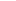 